Treno della Memoria 2024CONVENZIONETRA ASSOCIAZIONE Treno della Memoria (di seguito definito Ente Organizzatore), con sede a Lecce, in via Regina Elena N. 1/B, C.F.  97799260019 legalmente rappresentata dal Presidente sig. Paolo Paticchio E L’ente………………………………………………………………………………………………di………………………………………… (di seguito definito Ente Richiedente), nella persona del rappresentante ………………………………………………..…, PREMESSO CHE:  1. l'Associazione Treno della Memoria è impegnata da anni in progetti di educazione alla Memoria, di educazione alla cittadinanza attiva e di educazione all'impegno, sia civico che personale, nella convinzione che – nel rispetto delle regole democratiche e delle sue istituzioni – siano i giovani a doversi impegnare per costruire il proprio futuro di cittadini consapevoli e informati; 2. l’Ente Richiedente ha preso di visione della Scheda di illustrazione del Progetto “Treno della Memoria”  3. il progetto “Treno della Memoria 2024” è composto da due fasi separate e distinte: a) il Percorso di Formazione che si svilupperà in un ciclo di appuntamenti composto da un numero di incontri non inferiore a quattro (in presenza o in modalità online) nel periodo compreso tra novembre 2023 e gennaio 2024. Gli incontri hanno come obbiettivo quello di fornire un background generale storico del periodo della Seconda Guerra Mondiale e dei Totalitarismi fascisti europei (momenti di formazione accademica e laboratoriale), di favorire la conoscenza tra i partecipanti al progetto e sono propedeutici al viaggio.  b) viaggio* a scelta tra le seguenti due opzioni:OPZIONE 1: viaggio di otto giorni con bus granturismo che prevede la visita di Cracovia ed in particolare del ghetto ebraico, della fabbrica di Schindler e i campi di sterminio di Auschwitz-Birkenau e che si svolgerà – salvo cause di forza maggiore – tra i mesi di gennaio e marzo 2024. L’Ente Organizzatore si riserva la facoltà di variare, a suo insindacabile giudizio, il programma del progetto nell’ipotesi in cui l’evolversi della fase pandemica in corso dovesse rendere impossibile e/o sconsigliabile una delle parti del viaggio – quota complessiva di progetto: 370 euro.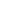 OPZIONE 2: Viaggio di nove giorni con bus granturismo che prevede la visita di Berlino e di Cracovia ed in particolare del ghetto ebraico, della fabbrica di Schindler e i campi di sterminio di Auschwitz-Birkenau e che si svolgerà – salvo cause di forza maggiore – tra i mesi di gennaio e marzo 2024. L’Ente Organizzatore si riserva la facoltà di variare, a suo insindacabile giudizio, il programma del progetto nell’ipotesi in cui l’evolversi della fase pandemica in corso dovesse rendere impossibile e/o sconsigliabile una delle parti del viaggio – quota complessiva di progetto: 435 euro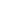 *SI PRECISA CHE L’ENTE PUO’ SCEGLIERE UNA SOLA OPZIONE TUTTO CIO' PREMESSO SI CONVIENE QUANTO SEGUE:I. Impegni dell’Ente organizzatore L'Associazione Treno della Memoria si impegna a:1. Fornire ai partecipanti un percorso formativo (comprensivo di materiale didattico) ed educativo di incontri in presenza oppure online. Tale percorso si svolgerà nei mesi compresi tra novembre 2023 e gennaio 2024 per un numero complessivo di incontri non inferiore a 4 in presenza o on line. Il percorso sarà garantito in ogni caso, e garantirà ai partecipanti la partecipazione a momenti laboratoriali, lezioni accademiche e la possibilità di accedere a materiali di studio e di approfondimento; 2. Organizzare il viaggio per i partecipanti al Progetto, nei mesi compresi tra gennaio e marzo 2024. Il viaggio sarà organizzato nel pieno rispetto delle disposizioni vigenti in materia di viaggi scolastici e prevedrà:Viaggio di andata e ritorno in pullman (Valido per opzione 1 e opzione 2)Pernottamento in ostello e prima colazione per 5 notti a Cracovia (Valido solo per opzione 1)Pernottamento in ostello e prima colazione per 2 notti a Berlino (definita città tappa) e 4 notti a Cracovia (Valido solo per opzione 2)Visita ai luoghi della memoria individuati dal programma di viaggio (Valido per opzione 1 e opzione 2)Viaggio a/r dalla città di Cracovia alla città di Oswiecim (Auschwitz) (Valido per opzione 1 e opzione 2)Pranzo al sacco nel giorno della visita del museo dell’olocausto di Auschwitz-Birkenau (Valido per opzione 1 e opzione 2)N.B. nei restanti giorni, pranzi e cene sono a carico dei singoli partecipanti  Accompagnamento da parte di uno o due degli educatori formati dall’associazione (Valido per opzione 1 e opzione 2)Assicurazione sanitaria e di annullamento viaggio (Valido per opzione 1 e opzione 2) II. Impegni dell'Ente richiedente 1. MODULISTICA: l'istituto si impegna a. A far pervenire all’Ente Organizzatore, sull’indirizzo e-mail centrosud@trenodellamemoria.it, la presente convenzione debitamente sottoscritta entro il 27 ottobre 2023b.  A far pervenire all’Ente Organizzatore l’elenco dei partecipanti al progetto entro il  11 novembre 2023. Tale elenco dovrà essere trasmesso all’indirizzo centrosud@trenodellamemoria.it, utilizzando il form predisposto dall’Ente Organizzatore. L’Elenco dei partecipanti dovrà comprendere anche gli accompagnatori/insegnanti responsabili c.  A far pervenire all’Ente Organizzatore, sull’indirizzo e-mail centrosud@trenodellamemoria.it, entro il 11 novembre 2023, la modulistica relativa al trattamento dati personali.  2. QUOTE DI PARTECIPAZIONE: la quota complessiva di partecipazione al progetto Treno della Memoria 2023 si compone di: a) Quota di iscrizione al progetto: 40,00 euro L’Ente si impegna a versare all’Associazione la quota di iscrizione al progetto pari a 40,00 euro a partecipante (incluso docente accompagnatore). Tale quota non è frazionabile né rimborsabile, dà diritto al materiale didattico e pre-iscrive il partecipante al viaggio. I pagamenti dovranno essere effettuati mediante bonifico bancario a favore dell'associazione Treno della Memoria sul conto corrente indicato in calce alla presente convenzione. Le spese di bonifico sono a carico dell’ente. I versamenti dovranno essere effettuati a nome dell’ente indicando quale causale: “Nome Ente – n.  partecipanti - Iscrizione progetto culturale Treno della Memoria 2023” all’atto della sottoscrizione della convenzione e comunque non oltre il 11 novembre 2023. b) Quota di saldo per la partecipazione al progetto: - OPZIONE 1: quota di 330 euro a partecipante (Incluso/a accompagnatore/accompagnatrice), comprensiva di:   280,00 € di spese dirette di viaggio. L’organizzazione del viaggio in Europa sarà realizzata da Milestone Tour Operator srl. 41,00 € di spese di organizzazione e formazione. 9,00 € di assicurazione sanitaria e annullamento viaggio.- OPIONE 2: quota di 395 euro a partecipante (Incluso/a accompagnatore/accompagnatrice), comprensiva di:   343,00 € di spese dirette di viaggio. L’organizzazione del viaggio in Europa sarà realizzata da Milestone Tour Operator srl.41,00 € di spese di organizzazione e formazione11,00 € di assicurazione sanitaria e annullamento viaggio.I pagamenti dovranno essere effettuati mediante bonifico bancario a favore dell'associazione Treno della Memoria sul conto corrente. I versamenti dovranno essere effettuati da ciascun partecipante indicando quale causale: “Nome partecipante + Quota saldo progetto culturale Treno della Memoria 2024” non oltre il 24 novembre 2023. Le spese di bonifico sono a carico del singolo partecipante.3. PENALI DI ANNULLAMENTO/CANCELLAZIONEa) In caso di cancellazione del viaggio da parte dell’Associazione prima del 15 dicembre 2023 per motivi legati alla pandemia o cause di forza maggiore, sarà riconosciuto un rimborso delle sole spese di viaggio (280 euro per OPZIONE 1 – 343 euro per OPZIONE 2).b) In caso di cancellazione del viaggio da parte del partecipante prima del 15 dicembre 2023, sarà riconosciuto un rimborso delle sole spese di viaggio (280 euro per OPZIONE 1 – 343 euro per OPZIONE 2). Dopo la data del 15 dicembre 2023 non saranno ammesse richieste di rimborso all’Associazione rimanendo attive quelle dell’assicurazione AXA.c) In nessun caso saranno rimborsabili le spese di iscrizione, di formazione e di assicurazione.d) la polizza “AXA DD10” o similare (inclusa nella quota di saldo) garantirà il rimborso delle sole spese di viaggio (280 euro per OPZIONE 1 – 343 euro per OPZIONE 2 - cui va sottratta franchigia del 15%) in caso di annullamento da parte di uno o più partecipanti in casi di positività al Covid 19 e/o quarantena fiduciaria posta formalmente dall’asl di competenza. L’assicurazione copre le spese sanitarie in caso di malattia durante il viaggio, le spese non sanitarie in caso di quarantena durante il viaggio.e) I massimali e le condizioni di polizza verranno comunicate alla stipula della convenzione.f) Nel caso di mancata partecipazione al viaggio per motivi personali, la quota di partecipazione non è mai rimborsabile;3. INCONTRI PREPARATORI: Sarà cura dell'Istituto: a) Garantire la partecipazione degli alunni al percorso di formazione;  III. Modalità di partecipazione L'Ente richiedente accetta con la presente le seguenti modalità di partecipazione: a) Il limite di età per l’inclusione dei partecipanti è compreso tra i 16 anni compiuti ed i 30 anni compiuti, i minori dovranno essere accompagnati da un docente che se ne assumerà la responsabilità civile, questo verrà indicato nelle autorizzazioni compilate dai genitori allegate alla presente convenzione o da chi ne esercita la patria potestà. Nel caso in cui uno o più partecipanti necessitassero di un accompagnatore di sostegno, questo dovrà essere compreso nel numero di partecipanti comunicato e dovrà partecipare agli incontri di formazione.  b) Eventuali accompagnatori, rappresentanti dell'istituto richiedente e insegnanti, sono considerati nel numero di partecipanti richiesti dell'istituto richiedente; c) Nel caso di mancata partecipazione al viaggio per motivi personali, la quota di partecipazione non è mai rimborsabile; d) Nel caso di annullamento o cancellazione, per motivi sanitari, si applicano le modalità di rimborso e penali previste nella sezione della presente convenzione dedicata a “Penali di annullamento/cancellazione”e) Nel caso di interruzione del viaggio per cause di forza maggiore non dipendenti dalla volontà delle associazioni organizzatrici quali a titolo esemplificativo non esaustivo: chiusura delle frontiere a causa di emergenze sanitarie, sociali o politiche, pandemie, catastrofi naturali o qualsivoglia evento che non renda possibile il regolare svolgimento del viaggio in sicurezza, non è previsto alcun rimborso per la parte di viaggio non realizzata; f) I partecipanti devono essere in possesso di regolare documento valido per l’espatrio (quale C.I. valida per l’Espatrio o Passaporto) in corso di validità per i sei mesi successivi al viaggio e della tessera per l’assistenza sanitaria gratuita nei paesi dell’Unione Europea. I partecipanti che dovessero avere cittadinanza diversa da quella dei Paesi dell'Unione Europea dovranno provvedere per proprio conto ai documenti di viaggio necessari, quali i visti di ingresso e di transito e adeguata assicurazione sanitaria. I ragazzi che al momento della partenza o durante il viaggio dovessero risultare sprovvisti dei suddetti documenti saranno automaticamente esclusi dallo stesso e dovranno provvedere a rientrare a proprie spese in Italia, senza che ciò preveda in alcun modo il rimborso della quota a loro carico.  Nell’eventualità che a smarrire i documenti di identità risulti essere un partecipante minorenne esso dovrà rientrare accompagnato dall'accompagnatore responsabile. Nel caso in cui l’accompagnatore maggiorenne fosse responsabile anche di altri minorenni questi dovranno rientrare con l’accompagnatore con spese di viaggio a carico dei medesimi partecipanti. Quest’eventualità non dà in nessun modo diritto alla restituzione della quota di partecipazione. g) I Partecipanti sono tenuti a seguire obbligatoriamente gli incontri preparatori al viaggio. L’Associazione Treno della Memoria – in accordo con i docenti responsabili - si riserva inoltre la possibilità di escludere dal progetto i partecipanti che adottino un comportamento ritenuto gravemente inadeguato alla situazione e incoerente con gli obiettivi del progetto o dannoso per la buona riuscita dello stesso e per gli altri partecipanti. Sarà altresì escluso chiunque sia trovato in possesso di sostanze illegali. Quest’eventualità non dà in nessun modo diritto alla restituzione della quota di partecipazione. h) I gruppi composti da un numero superiore a 14 unità (13 alunni + 1 docente accompagnatore) dovranno essere suddivisi in diversi sottogruppi (ognuno composto da max. 14 partecipanti). i) Sezione speciale relativa alla sicurezza e per il contenimento dell’infezione da COVID19: vista l’emergenza sanitaria legata alla diffusione del virus COVID19 tuttora in atto si assumono le seguenti misure: • I partecipanti o i genitori/tutori legali in caso di allievi minorenni dovranno sottoscrivere l’autorizzazione al trattamento dei dati appartenenti a “categorie particolari o sensibili” specifica per la raccolta dei dati sanitari; • I partecipanti o i genitori/tutori legali in caso di allievi minorenni dovranno sottoscrivere un’autodichiarazione nelle dodici ore precedenti al viaggio da consegnare alla partenza di non essere sottoposti a quarantena, di non essere stati in contatto nei quattordici giorni precedenti con persone sottoposte a quarantena o risultate positive al COVID 19, di non di non avere sintomi influenzali in atto e quant’altro previsto dal decreto-legge in vigore alla data della partenza. • Nel caso in cui risultasse mancante una delle suddette dichiarazioni o autorizzazioni il partecipante per motivi di sicurezza non potrà partire con il gruppo. Il partecipante altresì non potrà partire con il gruppo nel caso in cui le sue condizioni di salute non fossero compatibili con le normative vigenti alla data della partenza. Le regole di sicurezza specifiche saranno comunicate durante l’incontro che si svolgerà prima del viaggio presso l’istituto. La presente convenzione, debitamente sottoscritta dovrà essere inviata a mezzo E-mail all’indirizzo di posta elettronica centrosud@trenodellamemoria.it SCHEMA RIASSUNTIVO DELLE SCADENZEI VERSAMENTI DOVRANNO ESSERE EFFETTUATI TRAMITE BONIFICO BANCARIO SECONDO LE SEGUENTI MODALITA’: Bonifico su C/C BANCARIO intestato a: ASSOCIAZIONE TRENO DELLA MEMORIA Banca: UNICREDIT Agenzia: FILIALE di TORINO STATUTO IBAN: IT30E0200801104000103958110 causale: NOME dell’ENTE e CITTA’ - PROGETTO TRENO DELLA MEMORIA 2023 TUTTO CIO' CONVENUTOL’Istituto_____________________________________________________ RICHIEDE CHE VENGA AMMESSA AL PROGETTO  TRENO DELLA MEMORIA (barrare opzione scelta)               OPZIONE 1                OPZIONE 2, UNA DELEGAZIONE DI PARTECIPANTI IN N° ______ alunni e ______ insegnanti (è richiesta la presenza di  un docente per un massimo di 13 studenti) per un corrispondente contributo di 40 euro a partecipante, cui dovrà sommarsi la  quota di saldo di (330 per OPZIONE 1 o 395 euro per OPZIONE 2) a carico di ciascun partecipante all’invio della nota di debito.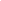 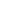 RESPONSABILE DEL PROGETTO PER L'ENTE RICHIEDENTEe-mail ................................................................ Per qualsiasi informazione si prega di rispettare orari e modalità di seguito indicate:Dal lunedì al venerdì dalle h. 11:00 alle h. 13:00Mail: centrosud@trenodellamemoria.itTel.: 327 6282667327 7876124329 1795874338 4377735Si invitano gli istituti a privilegiare la comunicazione a mezzo mail. L’ente organizzatore si impegna a rispondere ad ognirichiesta entro 24h.Letto, approvato, sottoscritto Luogo e data Timbro dell'istituto e firma del legale rappresentante27 OTTOBRE 2023INVIO CONVENZIONE11 novembre 2023- INVIO ELENCO PARTECIPANTI;- INVIO MODULISTICA RELATIVA AL TRATTAMENTO DEI DATI PERSONALI;- PAGAMENTO QUOTA D’ISCRIZIONE (ACCONTO) E INVIO DELLA COPIA DEL VERSAMENTO EFFETTUATO24 NOVEMBRE 2022PAGAMENTO SALDO DELLA QUOTA DI PROGETTO ED INVIO COPIA DEL VERSAMENTO EFFETTUATONome e Cognome ................................................................Ruolo nel Progetto ................................................................Numero cellulare ................................................................